Portaria nº 18/2023DISPÕE SOBRE A NOMEAÇÃO DAS COMISSÕES PERMANENTES DA CÂMARA MUNICIPAL DE GRANITO. O Presidente da Câmara Municipal de Granito, Estado de Pernambuco, no uso das suas atribuições legais que lhe conferem a Lei Orgânica do Município em seu art. 31, inciso I e o Regimento Interno da Casa em seu art. 16, inciso III, alínea C.CONSIDERANDO que a formação das comissões permanentes deve obedecer ao que dispõe o artigo 108, § 4°, inciso II e o artigo 42 da Lei Orgânica Municipal;        Resolve:Art.  1° Nomear os membros das Comissões Permanentes da Câmara Municipal de Granito, constituídas com as seguintes composições:COMISSÃO DE FINANÇAS E ORÇAMENTOCOMISSÃO DE JUSTIÇA E REDAÇÃOCOMISSÃO DE OBRAS E SERVIÇOS PÚBLICOSCOMISSÃO DE EDUCAÇÃO, CULTURA E ESPORTESCOMISSÃO DE SAÚDE E ASSISTÊNCIA SOCIALCOMISSÃO DE AGRICULTURA E DEFESA DO MEIO AMBIENTEArt. 2° Esta Portaria entra em vigor na data da sua publicação, revogando–se as disposições em contrário.Art. 3° Publique-se registre-se e cumpra-se.Gabinete da Presidência, em 14 de março de 2023.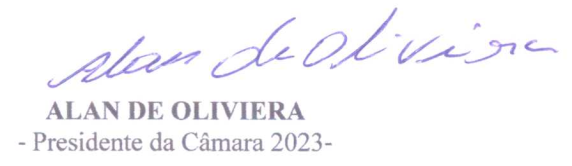 ALAN DE OLIVEIRAPresidenteNOME DO VEREADORCARGOCICERO NILDO DE OLIVEIRA ALENCARPRESIDENTEAURÍLIO LACERDADE DE ALENCARRELATORROZALI EUFRAUSINA DE OLIVEIRAVOGALNOME DO VEREADORCARGOANTÔNIO CARLOS PEREIRAPRESIDENTEGEORGE WHASHINGTON PEREIRA DE ALENCARRELATORELIDBERG SALES PESSOA COELHOVOGALNOME DO VEREADORCARGOWANDERSON SILVA DE MENESESPRESIDENTEAURÍLIO LACERDADE DE ALENCARRELATORONOFRE EUFRASIO DE LUNA NETOVOGALNOME DO VEREADORCARGOAURÍLIO LACERDADE DE ALENCARPRESIDENTEELIDBERG SALES PESSOA COELHORELATORANTÔNIO CARLOS PEREIRAVOGALNOME DO VEREADORCARGOCICERO NILDO DE OLIVEIRA ALENCARPRESIDENTEGEORGE WASHINGTON PEREIRA DE ALENCARRELATORWANDERSON SILVA DE MENESESVOGALNOME DO VEREADORCARGOELIDBERG SALES PESSOA COELHOPRESIDENTEROZALI EUFRAUSINA DE OLIVEIRARELATORGEORGE WASHINGTON PEREIRA DE ALENCARVOGAL